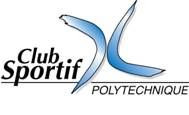 POUVOIRJe soussigné.e…………………………………………………..membre du CSX section(s) ………………………………………………………………………………………………pour mandataire aux effets ci-après, avec faculté de substitution :M. ou Mme :………………………………………..demeurant…………………………………….................................................................................................................................................................................................................................. ..auquel je donne pouvoir d’assister à Assemblée Générale du 28 février 2020 du Club Sportif de l’Ecole polytechnique (CSX), pour moi et en mon nom, pour prendre part aux votes qui seront à l’ordre du jour fixé dans la convocation.Fait à : …………………,le :………………….							Le mandant								Le mandataireDate, signature,faire précéder la mention 				nom, date, signature,« bon pour pouvoir »					faire précéder la mention							« bon pour acceptation de pouvoir »NB : L’assemblée générale comprend tous les membres adhérents du club de plus de 16 ans qui disposent d’une voix.Ils peuvent être représentés par un autre membre adhérent dans la limite de cinq pouvoirs. Les membres d’honneur et les personnes ayant bénéficié d'un titre temporaire particulier de la FCD peuvent assister à l’assemblée générale sans droit de vote.Les délibérations des assemblées générales sont prises à la majorité des membres présents ou représentés.  Seuls les votes de l’assemblée générale portant sur des personnes peuvent se dérouler à bulletin secret.